重庆化工职业学院2023年度第二季度公开招聘工作人员财经学院专任教师专业技能测试（试讲）一、试讲题目试讲题目：替代效应与收入效应题目来源：《经济学基础》第3章第4节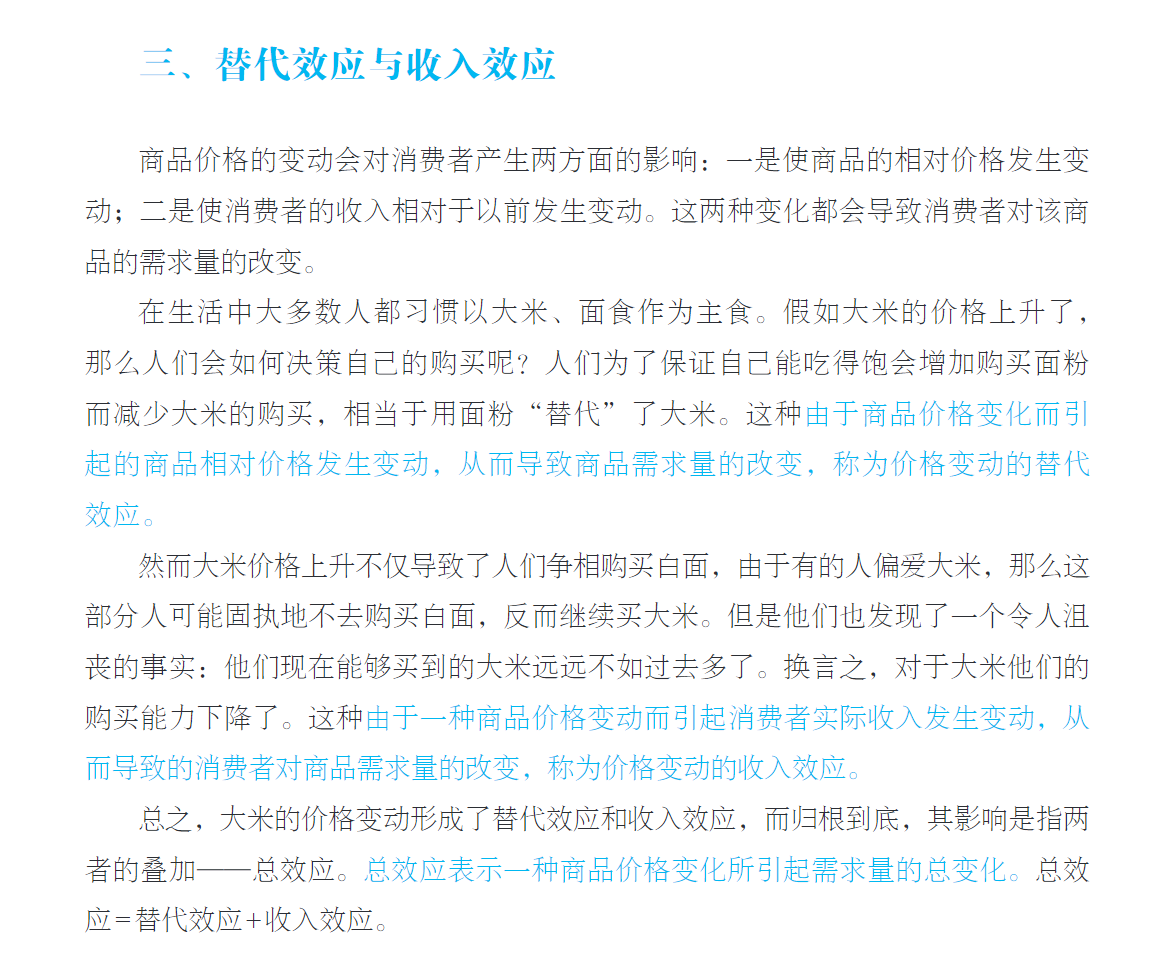 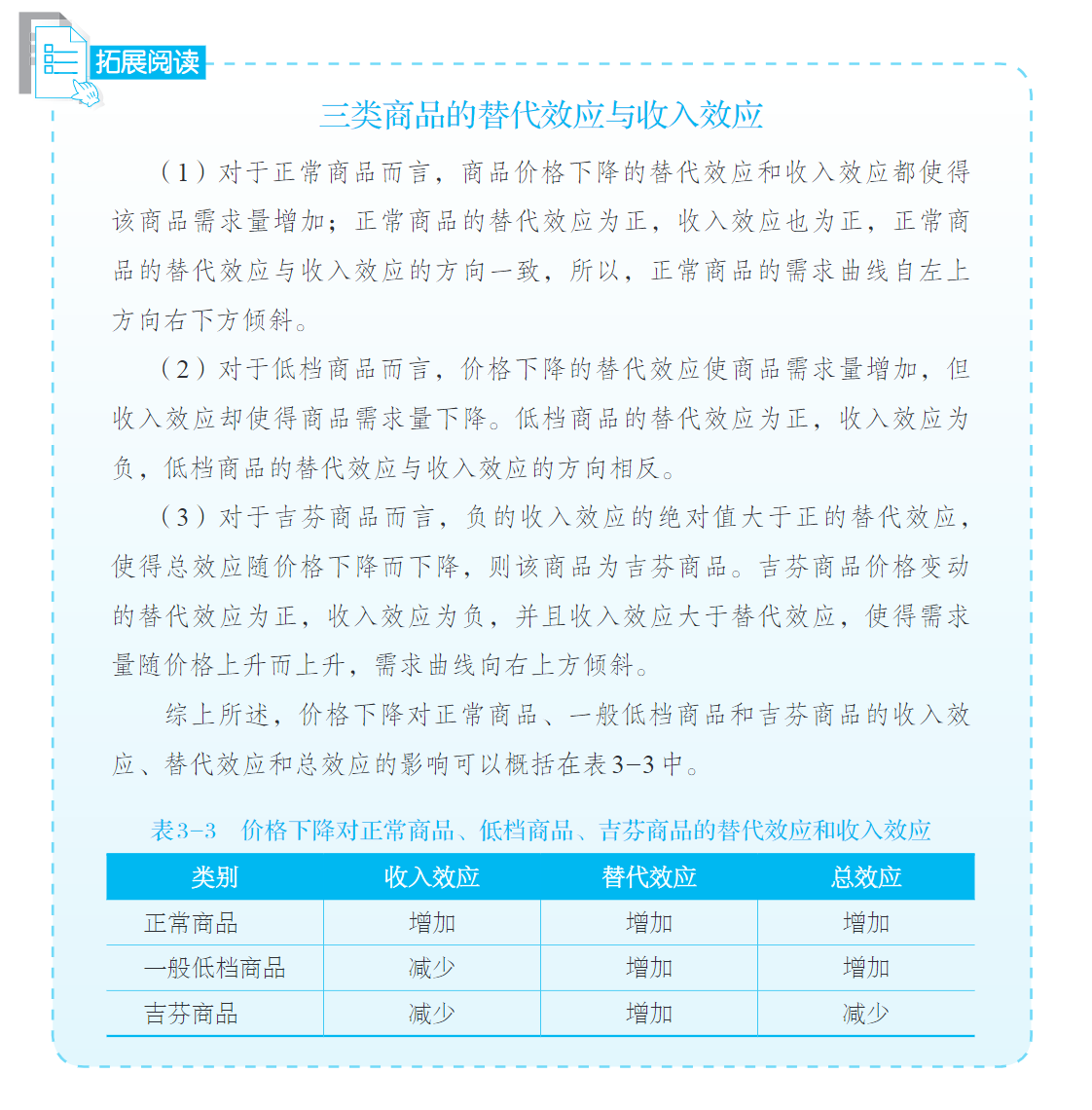 二、试讲时间:  10分钟三、试讲要求：1.使用普通话2.使用板书3.有纸质教案